S3: Established distributions of FID, AD, slope and intercept speed and FID relationshipBelow are the 9 papers used to generate the observed distributions of FID, AD, and the slope and intercept speed and FID relationship based on our search of the literature.Bernard, G. E., van Dongen, W. F., Guay, P. J., Symonds, M. R., Robinson, R. W., & Weston, M. A. (2018). Bicycles evoke longer flight-initiation distances and higher intensity escape behaviour of some birds in parks compared with pedestrians. Landscape and urban planning, 178, 276-280.DeVault, T. L., Blackwell, B. F., Seamans, T. W., Lima, S. L., & Fernández-Juricic, E. (2014). Effects of vehicle speed on flight initiation by turkey vultures: implications for bird-vehicle collisions. PLoS One, 9(2), e87944.DeVault, T. L., Blackwell, B. F., Seamans, T. W., Lima, S. L., & Fernández-Juricic, E. (2015). Speed kills: Ineffective avian escape responses to oncoming vehicles. Proceedings of the Royal Society B: Biological Sciences, 282(1801). DeVault, T. L., Seamans, T. W., Blackwell, B. F., Lima, S. L., & Fernández-Juricic, E. (2017). Individual variation in avian avoidance behaviours in response to repeated, simulated vehicle approach. Canadian Journal of Zoology, 96(5), 441-446.Guay, P. J., McLeod, E. M., Taysom, A. J., & Weston, M. A. (2014). Are vehicles' mobile bird hides'?: A test of the hypothesis that'cars cause less disturbance'. Victorian Naturalist, The, 131(4), 150-156.Legagneux, P., & Ducatez, S. (2013). European birds adjust their flight initiation distance to road speed limits. Biology letters, 9(5), 20130417.We only used species which were approached directly on road ways Lethlean, H., Van Dongen, W. F., Kostoglou, K., Guay, P. J., & Weston, M. A. (2017). Joggers cause greater avian disturbance than walkers. Landscape and Urban Planning, 159, 42-47.McLeod, E. M., Guay, P. J., Taysom, A. J., Robinson, R. W., & Weston, M. A. (2013). Buses, cars, bicycles and walkers: the influence of the type of human transport on the flight responses of waterbirds. PLoS One, 8(12), e82008.Figure S.9. The established distributions of alert distance, flight initiation distance, slope, and intercept of the FID and approach speed relationship. a) The distribution of mean alert distances of 50 species; AD values ranged from 9.9 m to 63.7 m, with the mean (± SD) AD being 49.55 ± 10.51 m. b) The distribution of mean flight initiation distances of 50 species; FID values ranged from 5.55 m to 128.38 m, with mean (± SD) FID being 43.97 ± 31.08 m. c) The distribution of the slopes of the relationship between FID vs. speed ranged from -37.46 to 32.33 (mean ± SD, -2.12 ± 10.95). d) The distribution of intercepts for the relationship between FID vs. speed ranged from -75.70 to 128.4 (mean ± SD, 42.98 ± 46.27).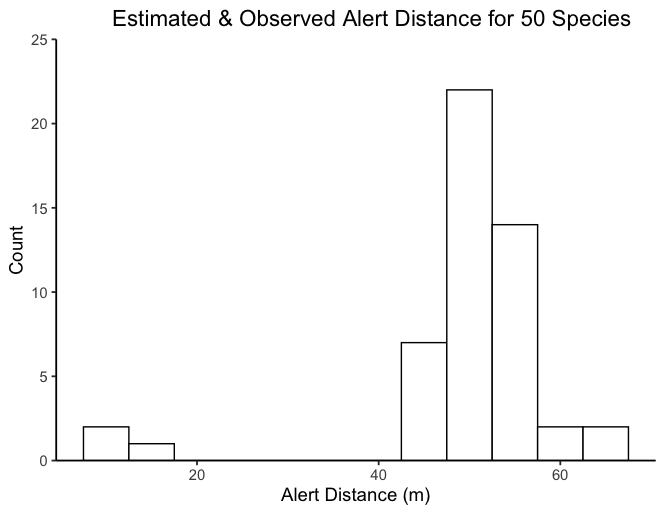 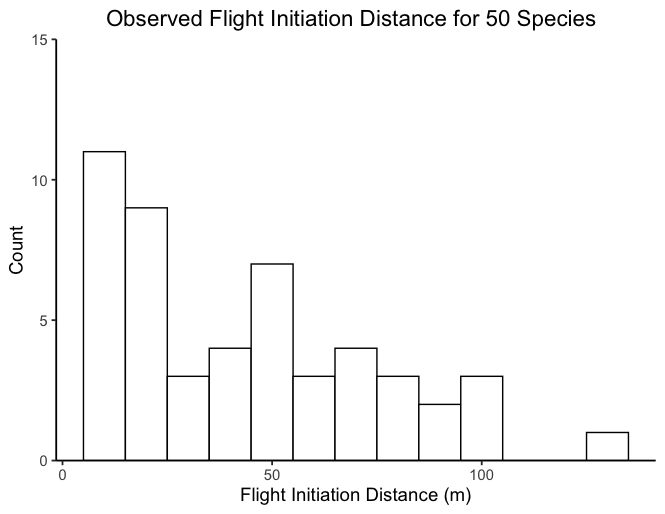 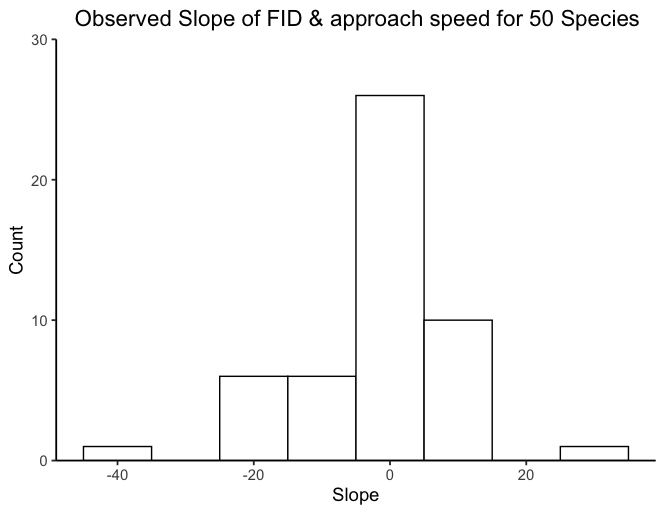 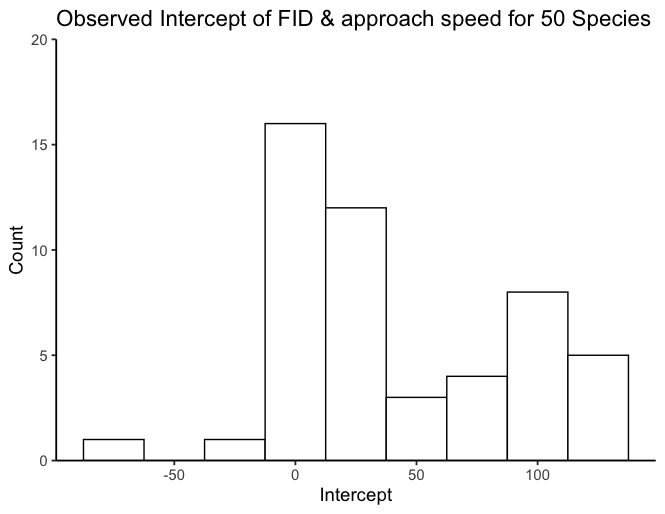 Table S.2. The predicted slope between FID and approach speed for each species. The predicted intercept between FID and approach speed for each species. FID values are the mean FID of all the empirically observed FIDs.  We obtained the mean AD for only two of the 50 species we had approach speed and FID data for. When AD data was not reported in the 9 studies we identified in our literature search (48 species), we used AD data reported in other papers for that specific species (an additional 2 species) (Fernandez-Juricic et al. 2001, Blumstein et al. 2004, ). If a species had not reported AD, we estimated it based on the species mean body mass (46 species) (Appendix 1..) (following Blumstein et al. 2005). Below * next to the AD value denotes empirically reported body masses. Species NameSlopeInterceptFIDADGymnorhina tibicen1.4213.2515.6050.09Pelecanus conspicillatus0.11102.90103.1462.71Tadorna tadornoides8.55111.05128.3955.42Threskiornis molucca6.8139.6754.9256.84Chenonetta jubata 4.177.4814.4053.27Cygnus atratus-18.5099.1061.5663.71Molothrus ater0.0226.1430.3344.650*Cereopsis novaehollandiae32.3337.3392.3060.97Corvus corone5.20-15.49101.9151.62Anas castanea-13.3097.4270.4452.50Turdus merula0.1035.1837.3047.84Phaps chalcopetra2.5012.2517.5050.49Fringilla coelebs0.573.5816.3045.95Acridotheres tristis5.484.8412.3348.13Galerida cristata 6.48-75.7023.3046.66Ocyphaps lophotes -0.8913.8812.6749.27Ardea modesta-8.0569.7152.0054.69Platycercus eximius 0.5025.4526.5048.01Streptopelia decaocto1.84-5.9823.4048.80Fulica atra-2.4677.2071.6853.60Pica pica-3.46127.5055.5049.63Carduelis carduelis-0.015.735.5513.700*Sturnus vulgaris1.7225.9243.5647.61Cacatua roseicapilla 2.008.8013.0050.45Phalacrocorax carbo-37.46128.4058.4759.35Anas gracilis-7.6092.4576.6451.68Bostrychia hagedash2.834.277.959.900*Aythya australis-18.00113.0075.2053.21Passer domesticus 1.533.0023.6912.500*Phalacrocorax sulcirostris-18.1086.7852.4053.43Microcarbo melanoleucos-8.4063.8046.7653.00Corvus mellori-2.8220.5216.6751.70Anthochaera chrysoptera-0.5012.5511.5047.23Grallina cyanoleuca5.587.5416.8047.77Vanellus miles5.8329.2940.0749.73Biziura lobata-18.8289.1049.5857.10Manorina melanocephala 1.246.538.6047.25Anas superciliosa -22.09115.5566.9553.90Phalacrocorax varius -13.20107.4282.3556.33Columba livia 0.0511.6514.3750.65Malacorhynchus membranaceus-23.42107.0066.7250.81Porphyrio porphyrio 5.6733.4643.8352.36Platalea regia-2.4652.9047.7356.29Larus novaehollandiae5.046.0517.8050.32Threskiornis spinicollis -11.86114.4089.5055.02Malurus cyaneus 1.457.029.0045.32Cathartes aura3.7638.78101.4756.96Egretta novaehollandiae 12.0429.3051.7751.77Rhipidura leucophrys-0.6511.5510.6745.86Columba palumbus1.039.5928.5851.54